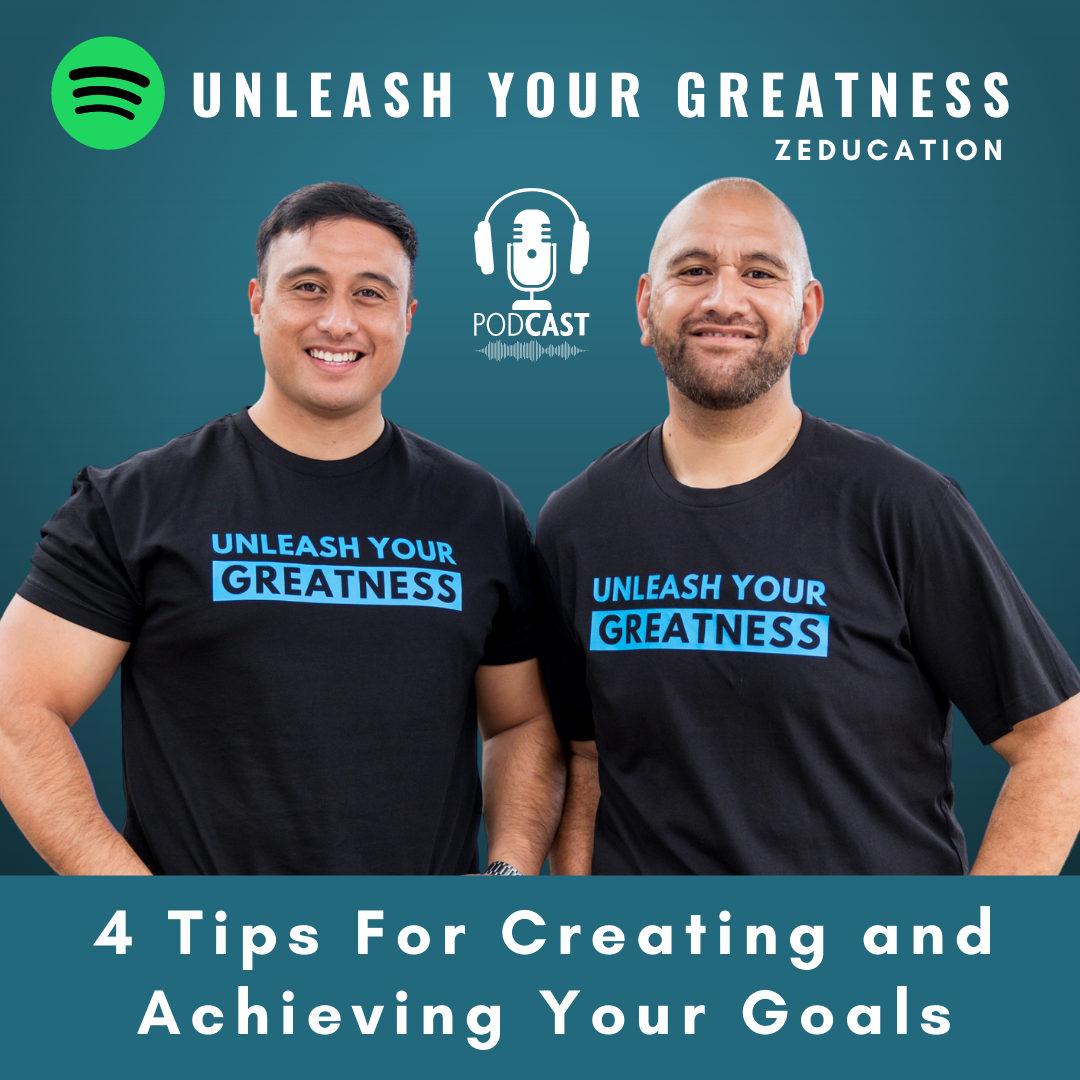 We recommend that you listen to the full podcast on Spotify to help understand how to use this template effectively.Link to full podcast: https://open.spotify.com/episode/1p9HFpD1Eok5XKH8u15Npe?si=b554fc5dc4724734What are your most important goals?Purpose and MotivationDeadlineBe Self-AwareMake it Practical & AchievableGoal:
[example] Become a better leader in in my workplace and homeWhy is this goal important to me?[example] I want to be someone that people look up to and feel inspired to do and be better as a result. I want my kids to know how much of a great leader I am.When do you want to achieve this goal and why?[example] By the end of December 2023. Good time to reflect on Christmas and see how far we have come together compared to previous years.What 3 patterns of action will prevent me from achieving my goal?
[example] 1 - Complaining and speaking ill of others
2 - Becoming emotionally aggressive and reactive3 - Not listening and talking over peopleWhat 3 patterns of action will help me achieve my goal?[example] 1 - Bringing positivity into every room and conversation by being positive.2 - Investing in personal & professional development daily by reading books.3 - Listening to people attentively and helping them to solve their problems.4 - Serving my team. Even just the little things.5 - Inspiring my team by sharing and living the principles that I learnGoal:Why is this goal important to me?When do you want to achieve this goal and why?What 3 habits will prevent me from achieving my goal?What 3 habits will help me achieve my goal?Goal:Why is this goal important to me?When do you want to achieve this goal and why?What 3 habits will prevent me from achieving my goal?What 3 habits will help me achieve my goal?Goal:Why is this goal important to me?When do you want to achieve this goal and why?What 3 habits will prevent me from achieving my goal?What 3 habits will help me achieve my goal?Goal:Why is this goal important to me?When do you want to achieve this goal and why?What 3 habits will prevent me from achieving my goal?What 3 habits will help me achieve my goal?Goal:Why is this goal important to me?When do you want to achieve this goal and why?What 3 habits will prevent me from achieving my goal?What 3 habits will help me achieve my goal?Goal:Why is this goal important to me?When do you want to achieve this goal and why?What 3 habits will prevent me from achieving my goal?What 3 habits will prevent me from achieving my goal?